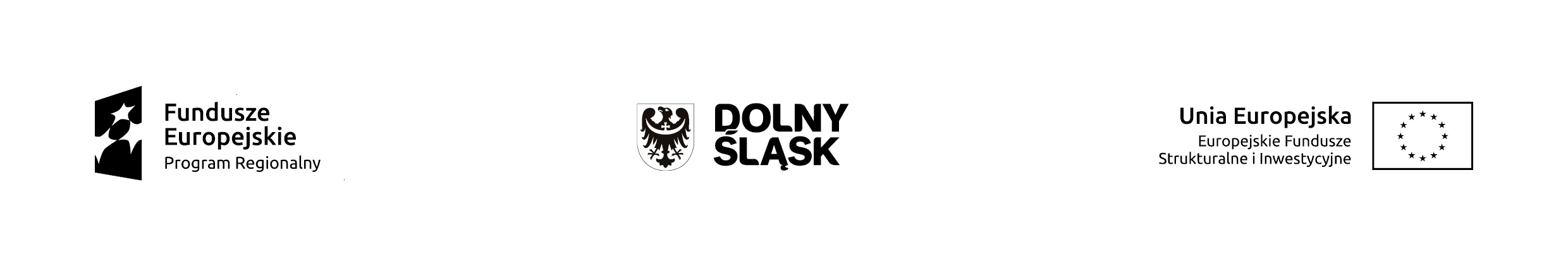 Zarząd Województwa Dolnośląskiego 
pełniący rolęInstytucji Zarządzającej Regionalnym Programem Operacyjnym Województwa Dolnośląskiego 2014-2020 oraz Miasto Jelenia Góra pełniące funkcję Instytucji Pośredniczącejw ramach instrumentu Zintegrowane Inwestycje Terytorialne Regionalnego Programu Operacyjnego Województwa Dolnośląskiego 2014–2020ogłasza nabór wniosków o dofinansowanie realizacji projektówze środków Europejskiego Funduszu Rozwoju Regionalnegow  ramach Regionalnego Programu Operacyjnego Województwa Dolnośląskiego 2014-2020Oś priorytetowa 2 Technologie informacyjno-komunikacyjne Działanie 2.1. E-usługi publicznePoddziałanie 2.1.3 E-usługi publiczne – ZIT AJNr naboru RPDS.02.01.03-IZ.00-02-047/151.Informacje ogólneNabór w trybie konkursowym w ramach Regionalnego Programu Operacyjnego Województwa Dolnośląskiego 2014-2020 Osi Priorytetowej 2 Technologie informacyjno-komunikacyjne Działania 2.1 E-usługi publiczne - Poddziałanie 
2.1.3 E-usługi publiczne – ZIT AJ.Nabór w trybie konkursowym – dla beneficjentów realizujących przedsięwzięcia na terenie Aglomeracji Jeleniogórskiej określonej w Strategii ZIT AJ.2.Pełna nazwa i adres właściwej instytucji organizującej konkurs: Instytucją Organizującą Konkurs (IOK) jest: IZ RPO WD (funkcję Instytucji Zarządzającej pełni Zarząd Województwa Dolnośląskiego; Zadania związane 
z naborem realizuje Departament Funduszy Europejskich w Urzędzie Marszałkowskim Województwa Dolnośląskiego, ul. Mazowiecka 17, 50-412 Wrocław),oraz ZIT AJ, ul. Okrzei 10, 58-500 Jelenia Góra pełniące funkcję Instytucji Pośredniczącej.  3. Przedmiot konkursu, w tym typy projektów podlegających dofinansowaniu: Przedmiotem konkursu są typy projektów określone dla Działania 2.1. E-usługi publiczne w osi priorytetowej 2 Technologie informacyjno-komunikacyjne, tj.:Przedsięwzięcia szczebla regionalnego i lokalnego dotyczące zwiększenia dostępu i jakości e-usług:2.1. A Tworzenie lub rozwój (poprawa e-dojrzałości) e-usług publicznych (A2B, A2C), tj. projekty m.in. :a)	zakładające rozwój elektronicznych usług publicznych w zakresie e-kultury;b)	zakładające rozwój elektronicznych usług publicznych w zakresie dostępu do informacji przestrzennej, np. GIS;c)	zakładające rozwój elektronicznych usług publicznych w zakresie bezpieczeństwa kryzysowego;d)	zakładające rozwój elektronicznych usług publicznych w zakresie e-zdrowia;e)	zakładające rozwój elektronicznych usług publicznych w zakresie e-administracji.Kategoriami interwencji (zakresem interwencji) dla niniejszego typu projektu są kategorie: 078, 081, 1012.1 B Tworzenie lub rozwój elektronicznych usług wewnątrzadministracyjnych (A2A), niezbędnych dla funkcjonowania e-usług publicznych. Elementem przedsięwzięcia może być tworzenie lub rozwój e-usług publicznych (A2B, A2C). Dofinansowaniem w tym zakresie objęte zostaną projekty: a)	urzędów administracji samorządowej i urzędów  administracji rządowej, które nie mają zasięgu krajowego,  dotyczące:- tworzenia, rozwijania i integracji baz danych i zasobów cyfrowych wspomagających komunikację między tymi podmiotami (A2A), - wspomagające procesy decyzyjne (obejmujące procesy wewnątrz urzędów i administracji, m.in. związane z systemami zarządzania i wymianą informacji – tzw. back office),- upowszechniające i ułatwiające komunikację elektroniczną instytucji publicznych z podmiotami zewnętrznymi administracji.Kategoriami interwencji (zakresem interwencji)  dla niniejszego typu projektu są kategorie: 078, 101b)  podmiotów leczniczych działających w publicznym systemie opieki zdrowotnej, ukierunkowane na rozwój elektronicznych systemów (przygotowanych do integracji z platformami centralnymi), w tym gromadzenie oraz udostępnianie danych medycznych, tworzenie i rozwijanie zasobów cyfrowych, a także rozwój procesu elektronicznej obsługi pacjenta.Projekty polegające na dostosowaniu systemów informatycznych świadczeniodawców do wymiany z Systemem Informacji Medycznej będą weryfikowane pod kątem komplementarności oraz niedublowania funkcjonalności przewidzianych w krajowych platformach (P1 i P2).Kategorią interwencji (zakresem interwencji) dla niniejszego typu projektu jest kategoria: 812.1 C Przedsięwzięcia dotyczące tworzenia i wykorzystania otwartych zasobów publicznych, w tym: a) Projekty z zakresu digitalizacji zasobów i treści publicznych, np. kulturowych, naukowych będących w posiadaniu instytucji szczebla regionalnego i lokalnego służące zapewnieniu powszechnego, otwartego dostępu w postaci cyfrowej do danych będących w posiadaniu instytucji szczebla regionalnego/ lokalnego.b) Projekty służące zapewnieniu powszechnego otwartego dostępu w postaci cyfrowej do danych będących w posiadaniu instytucji szczebla regionalnego/ lokalnego.c) Projekty dotyczące stworzenia lub wdrożenia nowych e-usług służących zwiększeniu uczestnictwa mieszkańców w procesach podejmowania decyzji w gminach, powiatach i regionie (open government), w tym także takie, które wykorzystują informacje sektora publicznego  i/lub inne, istniejące e-usługiKategoriami interwencji (zakresem interwencji) dla niniejszego typu projektu są kategorie: 079, 101Możliwe jest łączenie ww. typów projektów – o wyborze typu decyduje struktura wydatków kwalifikowalnych (ich większościowy udział).Cross-financing: Możliwy w przypadku wydatków bezpośrednio związanych ze szkoleniem pracowników obsługujących zakupiony sprzęt/oprogramowanie - do 10% wydatków kwalifikowanych projektu.Zakup wyposażenia i wytworzenie niezbędnej infrastruktury informatycznej, jest przewidziany w wyżej wymienionych kierunkach wsparcia wyłącznie jako jeden z elementów projektu służący osiągnięciu celów projektu. Inwestowanie w tzw. twardą infrastrukturę jest możliwe jedynie, o ile warunkuje to realizację celów projektu, zaś przeprowadzona analiza wykazuję niedostępność zasobów administracji publicznej.Projekty powinny zawierać element zapewniający bezpieczeństwo systemów teleinformatycznym oraz przetwarzanych danych osobowych.Na potrzeby oceny merytorycznej sugeruje się aby wnioskodawca wyodrębnił 
w harmonogramie rzeczowo- finansowym osobne kategorie wydatków dotyczące zakupu wyposażenia i wytworzenie niezbędnej infrastruktury informatycznej.Nie będą finansowane:1. Projekty związane z budową infrastruktury szerokopasmowej  - realizowane są z poziomu krajowego (PO PC),	2. Kompleksowe projekty dotyczące e‐integracji i rozwoju e‐ kompetencji -   realizowane są z poziomu krajowego (PO PC),3. Projekty dot. usług i aplikacji w zakresie włączenia cyfrowego, e-dostępności, e-uczenia się i e- edukacji, umiejętności cyfrowych -    realizowane są z poziomu krajowego (PO PC),4. Projekty dot. wdrożenia inteligentnych systemów zarządzania energią 
w oparciu o technologie TIK (RPO WD, Działanie 3.3. i Działanie 3.5)5. Projekty dot. wyłącznie wykorzystania inteligentnych systemów transportowych (ITS) – (RPO WD,   Działanie 3.4)6. Projekty dot. zapewnienia odpowiednich narzędzi TIK wspomagających proces uczenia (RPO WD OP 7)Opis kategorii interwencji (zakresu interwencji):  078 Usługi i aplikacje w zakresie e-administracji (w tym elektronicznych zamówień publicznych, informatycznych środków wsparcia reformy administracji publicznej, bezpieczeństwa cybernetycznego, środków na rzecz zaufania 
i ochrony prywatności, e-sprawiedliwości i demokracji elektronicznej)079 Dostęp do informacji sektora publicznego (w tym otwartych danych 
w zakresie e-kultury, bibliotek cyfrowych, zasobów cyfrowych i turystyki elektronicznej)081 Rozwiązania informatyczne na rzecz aktywnego i zdrowego starzenia się oraz usługi i aplikacje w zakresie e-zdrowia (w tym e-opieka i nowoczesne technologie w służbie osobom starszym)101 Finansowanie krzyżowe w ramach EFRR (wsparcie dla przedsięwzięć typowych dla EFS, koniecznych dla zadowalającego wdrożenia części przedsięwzięć związanej bezpośrednio z EFRR)4. Typy beneficjentów: Wsparcie udzielane będzie beneficjentom realizującym przedsięwzięcia na terenie Aglomeracji Jeleniogórskiej określonej w  Strategii ZIT AJ obejmującej następujące obszary: Miasto Jelenia Góra, Gminę Janowice Wielkie,  Gminę Jeżów Sudecki, Miasto Karpacz, Miasto Kowary, Gminę Mysłakowice, Miasto Piechowice, Gminę Podgórzyn, Gminę Stara Kamienica, Miasto Szklarska Poręba, Gminę i Miasto Gryfów Śląski, Gminę i Miasto Lubomierz, Miasto i Gminę Mirsk, Miasto i Gminę Wleń, Gminę Pielgrzymka, Miasto i Gminę Świerzawa, Miasto Wojcieszów, Miasto Złotoryja. Wsparciem w ramach ZIT AJ objęte są w całości powiaty: jeleniogórski, Jelenia Góra Miasto.O dofinansowanie w ramach konkursu mogą ubiegać się następujące typy beneficjentów: jednostki samorządu terytorialnego, ich związki i stowarzyszenia;jednostki organizacyjne jst;kościoły, związki wyznaniowe oraz osoby prawne kościołów i związków wyznaniowych;podmioty lecznicze działające w publicznym systemie opieki zdrowotnej; instytucje kultury, ich związki i porozumienia; organizacje pozarządowe (w tym organizacje turystyczne oraz LGD);uczelnie/szkoły wyższe, ich związki i porozumienia;jednostki naukowe;jednostki badawczo-rozwojowe;służby zapewniające bezpieczeństwo publiczne;jednostki organizacyjne Służby Więziennej;jednostki sektora finansów publicznych, inne niż wymienione powyżej – dla projektów o zasięgu regionalnym; porozumienia ww. podmiotów.5.Kwota przeznaczona na dofinansowanie projektów 
w konkursie: Alokacja w ramach konkursu wynosi - 3 760 000 Euro, tj. 16 029 256                       PLN.Alokacja przeliczona po kursie Europejskiego Banku Centralnego (EBC) obowiązującym w grudniu 2015 r., tj. 1 euro = 4,2631 PLN. Ze względu na kurs euro limit dostępnych środków może ulec zmianie. Z tego powodu dokładna kwota dofinansowania zostanie określona na etapie zatwierdzania Listy ocenionych projektów.6.Minimalna wartość projektu:Minimalna całkowita wartość projektu: 50 tys. PLN.Minimalna całkowita wartość projektu dla projektów partnerskich: 100 tys. PLN.7.Maksymalna wartość projektu:Nie dotyczy.8.Maksymalny dopuszczalny poziom dofinansowania projektu lub maksymalna dopuszczalna kwota do dofinansowania projektu: Poziom dofinansowania UE na poziomie projektu wynosi: W przypadku projektów nieobjętych pomocą publiczną – 85% kosztów kwalifikowalnych; W przypadku projektów objętych pomocą publiczną:w rozumieniu Rozporządzenia Ministra Infrastruktury i Rozwoju z dnia 3 września 2015 r. w sprawie udzielania regionalnej pomocy inwestycyjnej w ramach regionalnych programów operacyjnych na lata 2014–2020Intensywność wsparcia dla poszczególnych beneficjentów:dla mikro i małych przedsiębiorców–do 45% wydatków kwalifikujących się do objęcia wsparciem; dla średnich przedsiębiorców–do  35% wydatków kwalifikujących się do objęcia wsparciem;dla dużych przedsiębiorców–do  25% wydatków kwalifikujących się do objęcia wsparciemw rozumieniu Rozporządzenia Ministra Infrastruktury i Rozwoju z dnia 28 sierpnia 2015 r. w sprawie udzielania pomocy inwestycyjnej na kulturę i zachowanie dziedzictwa kulturowego w ramach regionalnych programów operacyjnych na lata 2014-2020:nieprzekraczającą 1 mln EUR (kwoty pomocy) - 80 % kosztów kwalifikowalnych;dla pozostałych projektów kwota pomocy nie przekracza różnicy między kosztami kwalifikowalnymi a zyskiem operacyjnym z inwestycji. Zysk operacyjny odlicza się od kosztów kwalifikowalnych ex ante, na podstawie rozsądnych prognoz, albo przy użyciu mechanizmu wycofania. Operator infrastruktury ma prawo zatrzymać rozsądny zysk przez odnośny okres.W przypadku projektu objętego pomocą de minimis - 85 % kosztów kwalifikowalnych.Wszystkie ww. regulacje dotyczące pomocy publicznej dostępne są na stronie www.funduszeeuropejskie.gov.pl.9.Minimalny wkład własny beneficjenta jako % wydatków kwalifikowalnych: Minimalny wkład własny beneficjenta na poziomie projektu wynosi: 1.	W przypadku projektów nieobjętych pomocą publiczną – 15%; 2.	W przypadku projektu objętego pomocą publiczną w rozumieniu Rozporządzenie Ministra Infrastruktury i Rozwoju z dnia 3 września 2015 r. w sprawie udzielania regionalnej pomocy inwestycyjnej w ramach regionalnych programów operacyjnych na lata 2014–2020:•	dla mikro i małych przedsiębiorców – 55% •	dla średnich przedsiębiorców –  65%•	dla dużych przedsiębiorstw – do 75 %Beneficjent pomocy musi wnieść wkład finansowy w wysokości co najmniej 25 % kosztów kwalifikowalnych, pochodzący ze środków własnych lub zewnętrznych źródeł  finansowania,  w  postaci  wolnej  od  wszelkiego  publicznego  wsparcia finansowego.3.	W przypadku projektu objętego pomocą publiczną w rozumieniu Rozporządzenia Ministra Infrastruktury i Rozwoju z dnia 28 sierpnia 2015 r. w sprawie udzielania pomocy inwestycyjnej na kulturę i zachowanie dziedzictwa kulturowego w ramach regionalnych programów operacyjnych na lata 2014-2020:a)	nieprzekraczającą 1 mln EUR (kwoty pomocy) – 20% kosztów kwalifikowalnych;b)	dla pozostałych projektów – w zależności od wyliczeń przeprowadzonych zgodnie z pkt 2 b) z pkt 12 niniejszego regulaminu.4.	W przypadku projektu objętego pomocą de minimis - 15 % kosztów kwalifikowalnych.Wszystkie ww. regulacje dotyczące pomocy publicznej dostępne są na stronie www.funduszeeuropejskie.gov.pl.10.Termin, miejsce 
i forma składania wniosków o dofinansowanie projektu: Wnioskodawca wypełnia wniosek o dofinansowanie za pośrednictwem generatora - dostępny na stronie https://gwnd.dolnyslask.pl/ i przesyła do IOK 
w ramach niniejszego konkursu w terminie od godz. 8.00 dnia 1 lutego 2016 r. do godz. 15.00 dnia 31 marca 2016 r.Wnioski należy składać wyłącznie w formie dokumentu elektronicznego za pośrednictwem generatora. 11.Sposób i miejsce udostępnienia regulaminu:Wszystkie kwestie dotyczące naboru opisane zostały w Regulaminie, który dostępny jest wraz z załącznikami na stronie internetowej www.rpo.dolnyslask.pl, www.zitaj.jeleniagora.pl oraz na portalu Funduszy Europejskich (www.funduszeeuropejskie.gov.pl).